Ո Ր Ո Շ ՈՒ Մ
29 սեպտեմբերի 2023 թվականի N 101-ԱՀԱՅԱՍՏԱՆԻ ՀԱՆՐԱՊԵՏՈՒԹՅԱՆ ԱՐՄԱՎԻՐԻ ՄԱՐԶԻ ԱՐՄԱՎԻՐ ՀԱՄԱՅՆՔԻ ԱՎԱԳԱՆՈՒ՝ 2023 ԹՎԱԿԱՆԻ ՄԱՐՏԻ 31-Ի ԹԻՎ 021-Ա ՈՐՈՇՄԱՆ ՄԵՋ ՓՈՓՈԽՈՒԹՅՈՒՆՆԵՐ ԿԱՏԱՐԵԼՈՒ ՄԱՍԻՆ Ղեկավարվելով  «Տեղական ինքնակառավարման մասին » Հայաստանի Հանրապետության օրենքի 18-րդ հոդվածի 1-ին մասի 28-րդ կետով, «Նորմատիվ իրավական ակտերի մասին» Հայաստանի Հանրապետության օրենքի 33-րդ հոդվածի 1-ին մասի 1-ին կետով, հիմք ընդունելով «Հայաստանի Հանրապետության Արմավիրի մարզի Արմավիր համայնքի Արմավիր քաղաքի մշակույթի տուն» ՀՈԱԿ-ի տնօրենի պարտականությունները կատարող Ն. Ավետիսյանի` 2023 թվականի սեպտեմբերի 20-ի  թիվ 5318 զեկուցագիրը՝ԱՐՄԱՎԻՐ  ՀԱՄԱՅՆՔԻ  ԱՎԱԳԱՆԻՆ  ՈՐՈՇՈՒՄ  Է.1.Արմավիր  համայնքի  ավագանու՝ 2023 թվականի մարտի 31-ի թիվ 021-Ա որոշման մեջ կատարել հետևյալ փոփոխությունները. 1) հավելվածի 1-ին կետի «26» թիվը փոխարինել «27» թվով: 2) որոշման հավելվածի 2-րդ կետի 4-րդ տողը կարդալ հետևյալ խմբագրությամբ.3)հավելվածի «Ընդամենը» տողի «Հաստիքային միավորները» սյունակի «25.5» թիվը փոխարինել «26.5» թվով:2. Սույն որոշումն ուժի մեջ է մտնում ընդունման պահից:ՀԱՄԱՅՆՔԻ ՂԵԿԱՎԱՐ՝                                     ԴԱՎԻԹ ԽՈՒԴԱԹՅԱՆ2023թ. սեպտեմբերի  29
ք. Արմավիր
ՀԱՅԱՍՏԱՆԻ ՀԱՆՐԱՊԵՏՈՒԹՅԱՆ ԱՐՄԱՎԻՐ ՄԱՐԶԻ ԱՐՄԱՎԻՐ ՀԱՄԱՅՆՔԻ ԱՎԱԳԱՆԻ
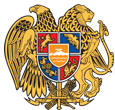 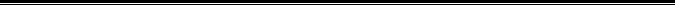 Հայաստանի Հանրապետության Արմավիրի մարզի Արմավիր համայնք 
ՀՀ, Արմավիրի մարզ, ք.Արմավիր, (0237) 2-36-54, armavirmunicipality@gmail.com4Մշակույթի տան պատասխանատու5.0118.000Կողմ -23 ԱԲԳԱՐՅԱՆ ՀԱՅԿԱՐՈՅԱՆ ԱՐՏԱԿԲԱՐՍԵՂՅԱՆ ՀԱՅԿԳՐԻԳՈՐՅԱՆ ԹԱՄԱՐԱԳՐԻԳՈՐՅԱՆ ԼՈՒՍԻՆԵԴՈԼԻՆՅԱՆ ՀԱՅԿԻՍԿԱՆԴԱՐՅԱՆ ՆԱՐԻՆԵԽՈՒԴԱԹՅԱՆ ԴԱՎԻԹԿԱՐԱՊԵՏՅԱՆ ԱՐՇԱԿԿԱՐԱՊԵՏՅԱՆ ԿԱՐԵՆՀԱԿՈԲՅԱՆ ԱՐՄԵՆՀԱՐՈՒԹՅՈՒՆՅԱՆ ԽԱՉԻԿՂԱԶԱՐՅԱՆ ԱՐՄԻՆԵՄԱՏԻՆՅԱՆ ՍՈՒՍԱՆՆԱՄԱՐԳԱՐՅԱՆ ՀԱՐՈՒԹՅՈՒՆՄԱՐԳԱՐՅԱՆ ՌՈՄԱՆՄԵԼԵՔՅԱՆ ՀԱՅԿՄԿՐՏՉՅԱՆ ՀԵՐԻՔՆԱԶՄՆԱՑԱԿԱՆՅԱՆ ԱՍՏՂԻԿՆԱԶԱՐՅԱՆ ՍՏԵՓԱՆՇԱՀԻՆՅԱՆ ՄԱՄԻԿՈՆՇԻՐՎԱՆՅԱՆ ԱՐՄԵՆՍԱՐԳՍՅԱՆ ՎԱՐՇԱՄԴեմ -0 Ձեռնպահ -0 